March 2023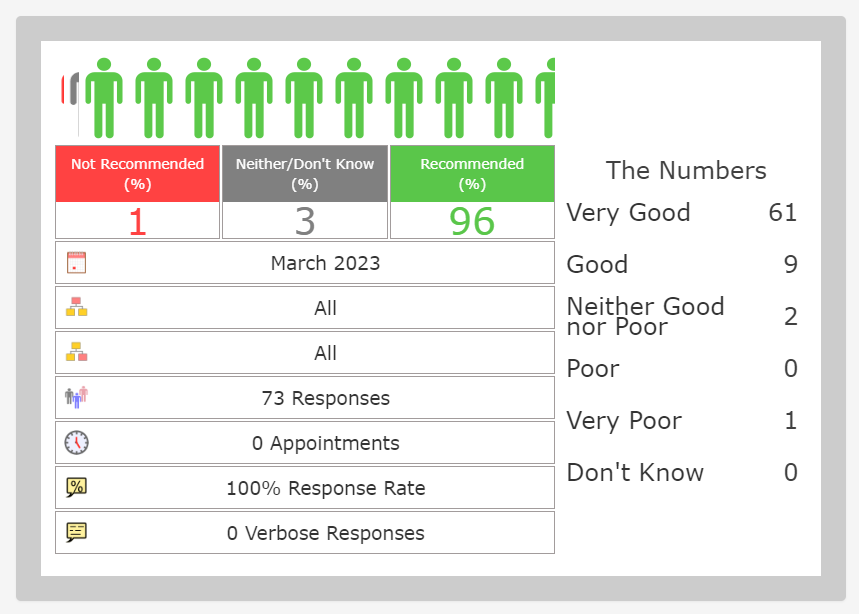 April 2023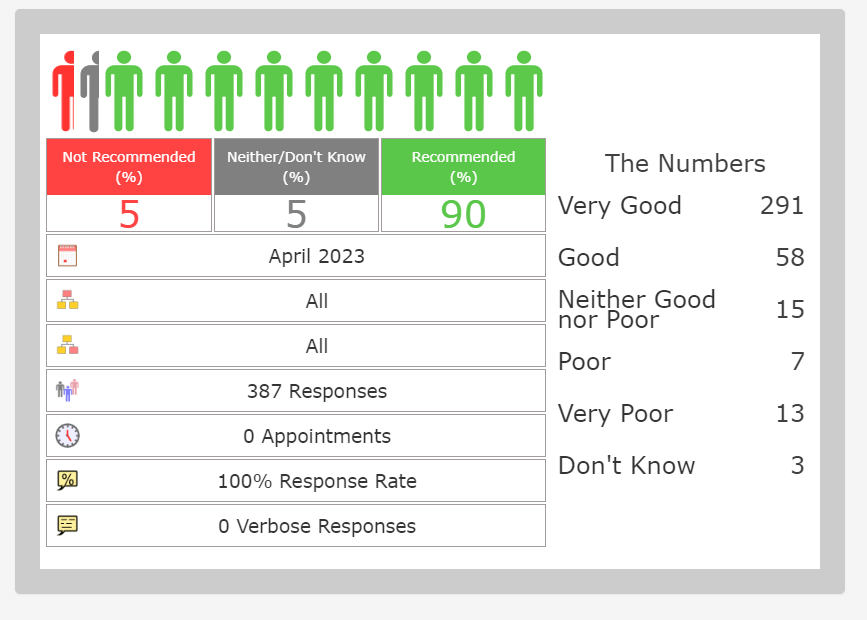 May 2023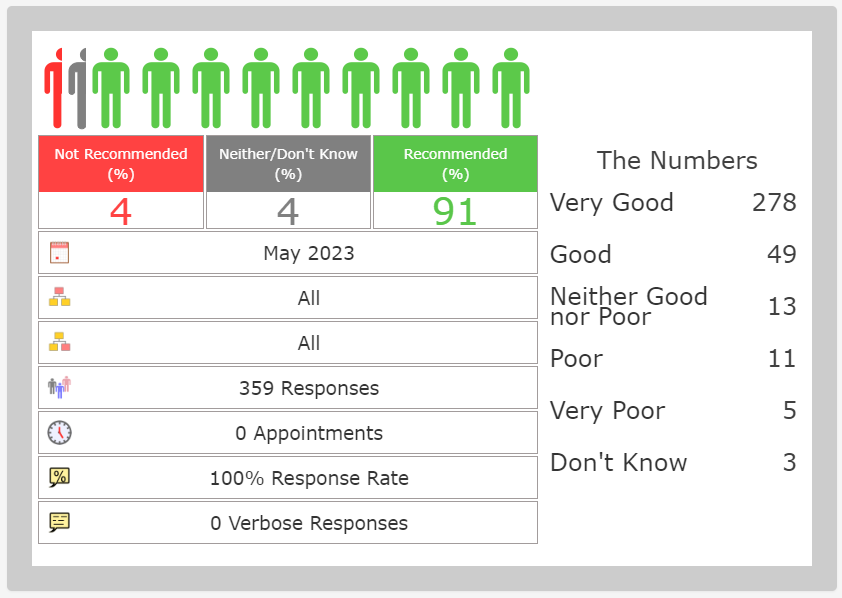 June 2023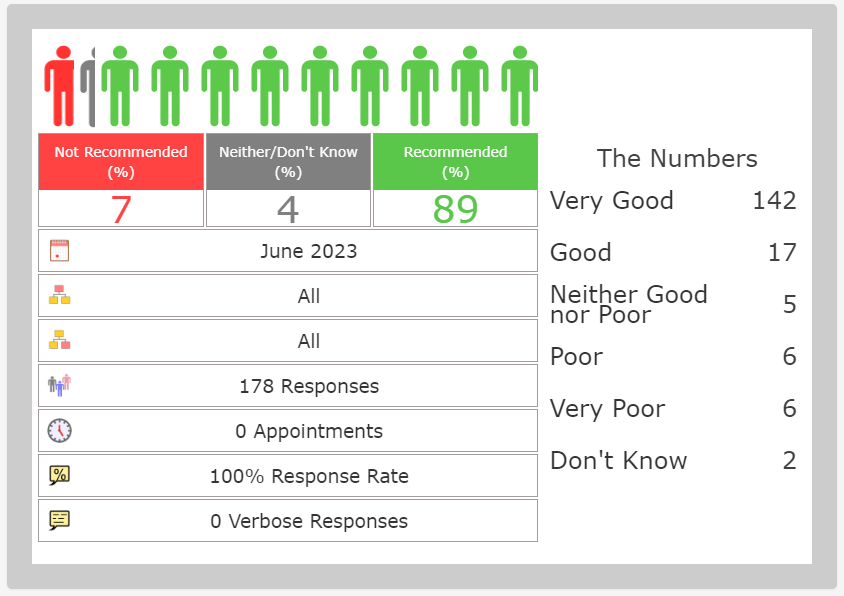 July 2023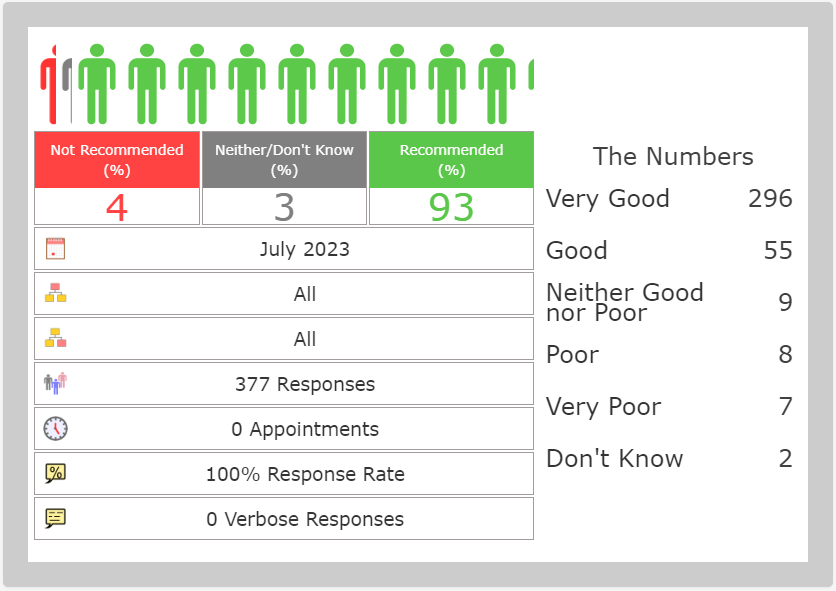 August 2023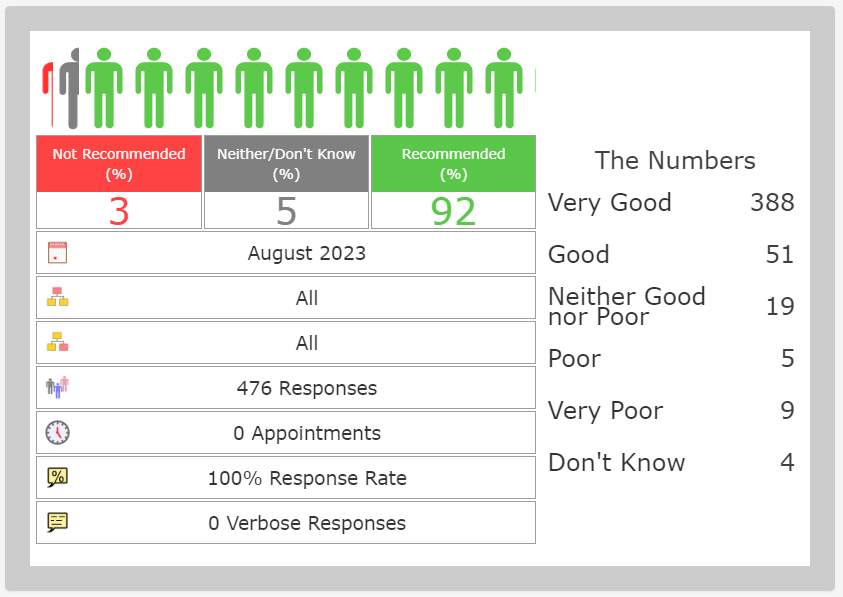 September 2023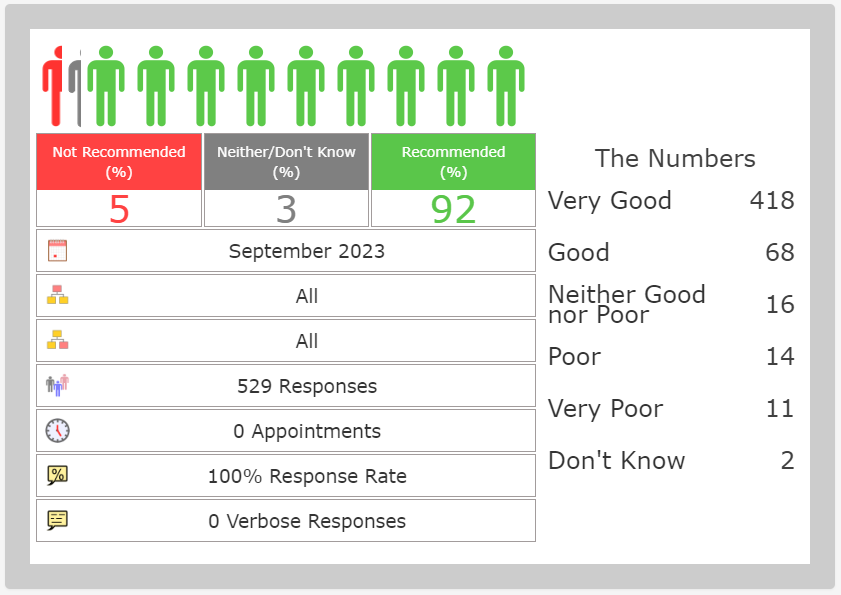 October 2023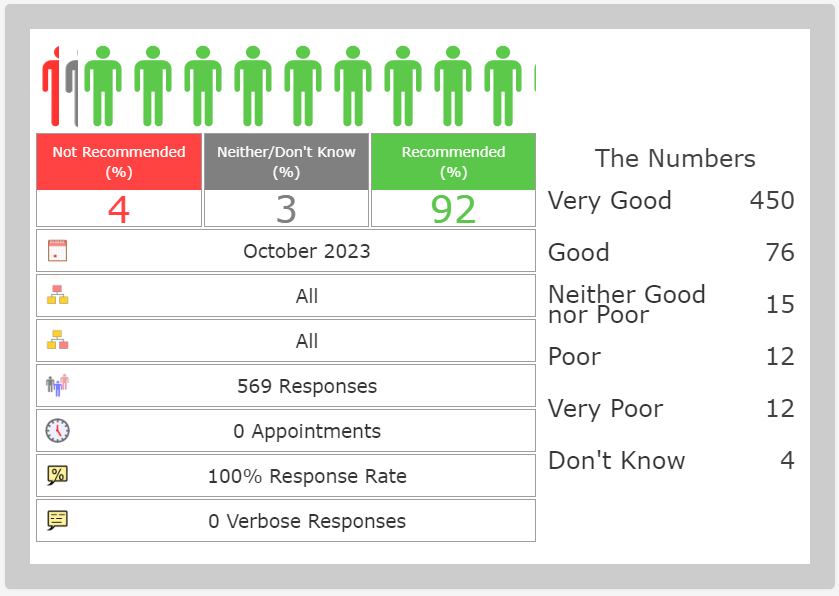 November 2023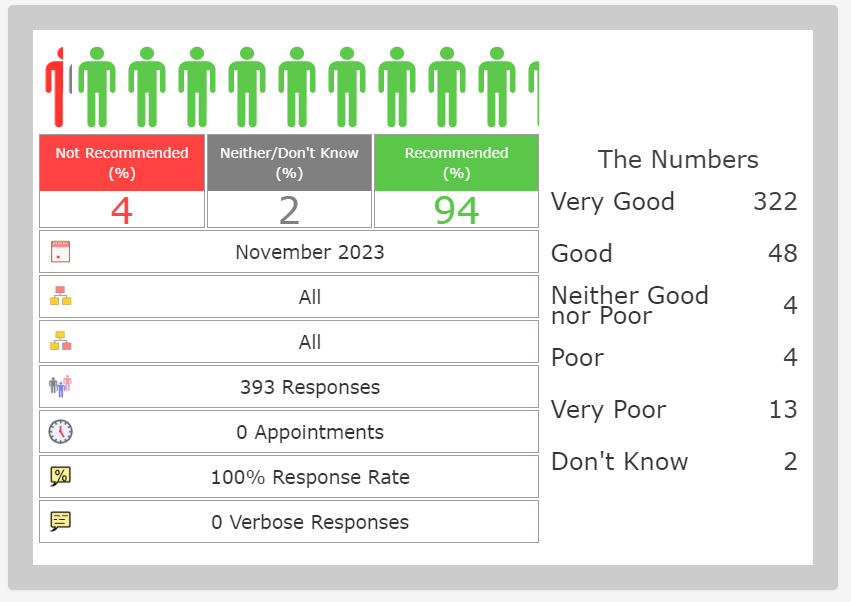 December 2023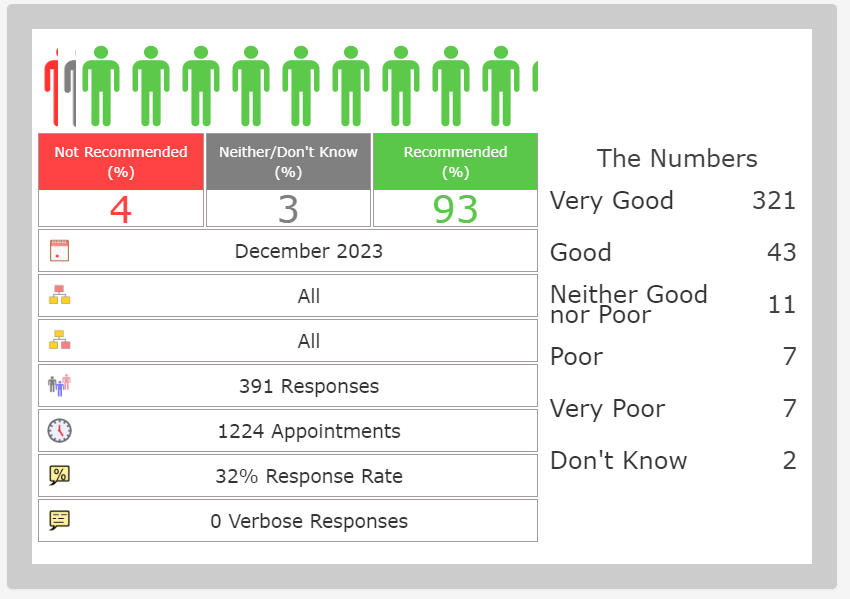 